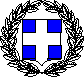 Ημερομηνία:	… /…/ 20…Ο – Η Δηλών(Γονέας/κηδεμόνας)(Υπογραφή)(1) Αναγράφεται από τον ενδιαφερόμενο πολίτη ή Αρχή ή η Υπηρεσία του δημόσιου τομέα, που απευθύνεται η αίτηση. (2) Αναγράφεται ολογράφως.(3) «Όποιος εν γνώσει του δηλώνει ψευδή γεγονότα ή αρνείται ή αποκρύπτει τα αληθινά με έγγραφη υπεύθυνη δήλωση του άρθρου 8 τιμωρείται με φυλάκιση τουλάχιστον τριών μηνών. Εάν ο υπαίτιος αυτών των πράξεων σκόπευε να προσπορίσει στον εαυτόν του ή σε άλλον περιουσιακό όφελος βλάπτοντας τρίτον ή σκόπευε να βλάψει άλλον, τιμωρείται με κάθειρξη μέχρι 10 ετών. (4) Σε περίπτωση ανεπάρκειας χώρου η δήλωση συνεχίζεται στην πίσω όψη της και υπογράφεται από τον δηλούντα ή την δηλούσα.ΠΡΟΣ(1):ΠΡΟΣ(1):ΓΕΝΙΚΟ ΛΥΚΕΙΟ ΑΣΣΗΡΟΥΓΕΝΙΚΟ ΛΥΚΕΙΟ ΑΣΣΗΡΟΥΓΕΝΙΚΟ ΛΥΚΕΙΟ ΑΣΣΗΡΟΥΓΕΝΙΚΟ ΛΥΚΕΙΟ ΑΣΣΗΡΟΥΓΕΝΙΚΟ ΛΥΚΕΙΟ ΑΣΣΗΡΟΥΓΕΝΙΚΟ ΛΥΚΕΙΟ ΑΣΣΗΡΟΥΓΕΝΙΚΟ ΛΥΚΕΙΟ ΑΣΣΗΡΟΥΓΕΝΙΚΟ ΛΥΚΕΙΟ ΑΣΣΗΡΟΥΓΕΝΙΚΟ ΛΥΚΕΙΟ ΑΣΣΗΡΟΥΓΕΝΙΚΟ ΛΥΚΕΙΟ ΑΣΣΗΡΟΥΓΕΝΙΚΟ ΛΥΚΕΙΟ ΑΣΣΗΡΟΥΓΕΝΙΚΟ ΛΥΚΕΙΟ ΑΣΣΗΡΟΥΌνομα (γονέα/κηδεμόνα):Όνομα (γονέα/κηδεμόνα):Επώνυμο (γονέα/κηδεμόνα):Επώνυμο (γονέα/κηδεμόνα):Επώνυμο (γονέα/κηδεμόνα):Ονοματεπώνυμο Πατέρα του γονέα/κηδεμόνα:Ονοματεπώνυμο Πατέρα του γονέα/κηδεμόνα:Ονοματεπώνυμο Πατέρα του γονέα/κηδεμόνα:Ονοματεπώνυμο Μητέρας του γονέα/κηδεμόνα:Ονοματεπώνυμο Μητέρας του γονέα/κηδεμόνα:Ονοματεπώνυμο Μητέρας του γονέα/κηδεμόνα:Ημερομηνία γέννησης :Ημερομηνία γέννησης :Ημερομηνία γέννησης :Τόπος Γέννησης:Τόπος Γέννησης:Τόπος Γέννησης:Αριθμός Δελτίου Ταυτότητας:Αριθμός Δελτίου Ταυτότητας:Αριθμός Δελτίου Ταυτότητας:Τηλ:Τόπος Κατοικίας:Οδός:Αριθ:ΤΚ:Με ατομική μου ευθύνη και γνωρίζοντας τις κυρώσεις , που προβλέπονται από της διατάξεις της παρ. 6 του άρθρου 22 του Ν.1599/1986, δηλώνω ότι:Επιθυμώ να λαμβάνω οποιαδήποτε ενημέρωση αφορά το τέκνο/ κηδεμονευόμενο/η μου 		(ονοματεπώνυμο μαθητή/τριας) στον αριθμό τηλεφώνου και στη δ/νση ηλεκτρ. ταχυδρομείου (Εmail) που αναγράφονται ανωτέρω.Η διεύθυνση κατοικίας του/της μαθητή/τριας (τέκνου/ κηδεμονευόμενου/ης μου) είναι: ΟΔΟΣ: 		 ΑΡΙΘΜΟΣ: 	Τ.Κ.: 	ΔΗΜΟΣ/ΠΟΛΗ: 	ΠΕΡΙΦΕΡΕΙΑΚΗ ΕΝΟΤΗΤΑ (ΝΟΜΟΣ): 	.Συναινώ να υποβάλει ο έτερος κηδεμόνας την ηλεκτρονική αίτηση εγγραφής/ανανέωσης εγγραφής/ μετεγγραφής του/της μαθητή/τριας (τέκνου/ κηδεμονευόμενου/ης μου) για ΓΕ.Λ./ ΕΠΑ.Λ. / Π.ΕΠΑ.Λ. για το σχολικό έτος 2024-2025, μέσω της εφαρμογής e-εγγραφές, προκειμένου να εγγραφεί και να φοιτήσει το τέκνο/ ο/η κηδεμονευόμενος/η μου στη σχολική μονάδα που θα κατανεμηθεί μετά την ολοκλήρωση της διαδικασίας των εγγραφών, ανανεώσεων εγγραφών ήμετεγγραφών, όπως προβλέπεται από την κείμενη νομοθεσία..